Course DescriptionDigital Media is the process of planning, instructional design, and development. Digital Media I is the first-year digital media course where students will create and learn using elements of text, graphics, animation, sound, video, and digital imaging to create digital computer applications to be delivered on CD-ROM, Internet or other media. These skills will prepare students for entry-level multimedia positions and will provide fundamental digital media understandings and skills beneficial for other occupational/educational endeavors.Standard ProjectionsStandard 1 September 25, 2015
Career Opportunities: Students will develop an awareness of digital media career opportunities.Objective 1 
Develop career awareness related to working in the digital media industry.Identify occupations related to digital media careers (graphic/commercial artist, project manager, technical writer, application programmer, video and sound specialist, and subject matter expert, instructional designers, art director, copy-writer, etc.) Develop a realistic Student Education Occupation Plan (SEOP) using Career Pathways as a guide Develop employability competencies/characteristics: responsibility, dependability, ethics, respect, and cooperation Exhibit high standards of personal performance with a positive work ethic and attitude Standard 2 October 29, 2015
Digital Media Computer Functions: Students will demonstrate the ability to perform common computer functions on a standard platform (PC, Mac, Linux) as they apply to digital media.Objective 1 
Perform basic computer functions.Utilize the Clipboard Utilize shortcut keys and quick-stroke commands where applicable in software applications and OS to improve performance. Convert and compress files using appropriate codec Create back up files Monitor file size and disk space Utilize asset management using folders, naming conventions, etc. Objective 2 
Implement problem solving skillsConsult with Teammates Search software help menus Utilize Internet searches Utilize other appropriate sources Objective 3 
Understand and discuss the components of a basic digital media computer system and peripherals.Identify, describe and use various input devices Identify, describe and use various output devices Objective 4 
Follow and adhere to the school's acceptable use policy (AUP).Read and discuss the school's acceptable use policy Follow and adhere to the school's acceptable use policy. Objective 5 
Fair Use Guidelines and Copyright LawUnderstand Fair Use Guidlines as it applies to classroom use Explain and justify appropriate application of Fair Use Guidlines Understand ideas taken to create a tangible product have a copyright linked to the creator, or company, and the property Understand the process of registering a copyright on intellectual property Create a project using all original content, public domain, or licensed media, thereby adhering to all copyright laws and not involving Fair Use Guidlines Standard 3 December 10, 2015
Visual Design Concepts: Students will recognize and apply effective visual design conceptsObjective 1 
Visual Design Elements — recognize and apply the following elements and principles:Recognize and apply Shape (Shape is 2D) as it applies to: (line, value (contrast), texture, sizes, pace (positive and negative), color,emphasis, balance/alignment, unity, rhythm) Recognize and apply Form (Form is 3D) as it applies to: (line, value (contrast), texture, sizes, pace (positive and negative), color,emphasis, balance/alignment, unity, rhythm) Objective 2 
Color Theory — recognize and apply the following concepts:Recognize and apply Color Properties (Hue, saturation, value) Recognize and apply Color Schemes (complimentary, analogous, triadic, monochromatic) Recognize and apply Symbolism/Emotion (warm, cool colors. What do different colors mean in different cultures?) Recognize and apply Color depth/palettes (dithering) Recognize and apply Color modes (RGB, CMYK, Grayscale) Objective 3 
Image Composition— recognize and use the following concepts:Recognize and use mergers, simplicity, leading lines, rule-of-thirds, point-of-view, field-of-view, and framing in image composition Understand and apply resolution, anti-aliasing, lighting in image composition Standard 4 January 6, 2016
Text: Students will effectively use text in digital media.Objective 1 
Typography — recognize and apply the following concepts:Apply Font decisions (typeface/families, style/attributes, size) Apply Typeface Design (serif, sans-serif, decorative, script) Apply Text Layout Techniques (leading, kerning, tracking, alignment symmetric and asymmetric) Objective 2 
Communication - demonstrate and use skillsDemonstrate oral communication skills Demonstrate written communication skills Objective 3 
Readability — Use text format to effectively communicate contentUtilize correct spelling and grammar Utilize proper organization (Headings, indents, bullets, interface, navigation, etc.) Standard 5 January 15, 2016
2D Graphics: Students will produce bitmap and vector 2D graphics.Objective 1 
Raster Graphics — Students will create, manipulate and appropriately use bitmap (raster) graphicsIdentify graphic formats and their appropriate use (e.g., JPG, GIF, TIF, BMP, PSD, PNG, PDF, EPS, etc.) Acquire image assets (scanning, digital camera, internet search, stock sources, etc) Create images using a digital camera using appropriate settings Utilize appropriate visual design and image composition techniques Export/import images for project requirements (compression, resolution) Crop, Resize, Straighten Image, Transform an image Utilize techniques to effectively edit an image Use Layers, Mask, and Selections Apply Filters and Effects Adjust color, contrast Create Gradient Apply Transparency Restore Images Utilize Color selection techniques Use Painting and drawing tools Use others – editing tools and techniques Objective 2 
Vector Graphics — create, manipulate and appropriately use vector graphicsIdentify graphic formats and their appropriate use (e.g., PDF, AI, SWF, PNG, EPS, etc.) Convert images from bitmap to vector and vice versa Export/import images for project requirements (compression, resolution) Utilize drawing tools to create and manipulate Paths (lines and Bezier Curves) using Anchor points, direction handles Apply Stroke and Fill (solid and gradient) Utilize appropriate selection tools Perform grouping and ungrouping of objects Apply Styles and Effects Transform objects Create Layers Apply transparency Utilize Text Tools Others – This is not a comprehensive list 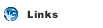 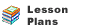 